,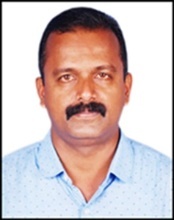 Joji MathewThuduthottiyel(House)				PO- Kuravilangad				PS-KuravilangadKottayam-686633 					e mail – shinyjerinjoni@gmail.comIndia							Mobile – 9869701704Profile: 	An Air Warrior retired as Junior Warrant Officer (JWO) on 30 April 2019 from the prestigious Indian Air Force after completing 26 years of service. While in service accomplished in security, administrative leadership, investigation and management functions, used to work in demanding and sometimes hostile environment. Presently undertaking a second career and now looking for a new appointment as HR/ Security Officer post. Areas of Expertise:Manned GuardingExpert in handling of all types of firearmsEvent securityRemote monitoring servicesCCTV and Patrol managementDealing with emergenciesTrusted key holderEnsured security procedures are followed correctly.Reception securityTrained with latest security gadgetsHolding security audits.Fire FightingMedical AidsTrained in Quick Reaction TeamInvestigation TechniquesInterrogation MethodologyEffective liaisioningDate of Birth:			02 Mar 1974Social Status:			MarriedReligion:				ChristianLanguages Known:		English,Hindi,MalayalamEducational Qualification:Matric from De Paul English Medium  High School with first division in year  1990..	Intermediate (Commerce stream) from MG University with second division in year 1992.Graduation (Public Administration) from IGNOU with second division in year 2016.Professional Qualification:Indian Air Force Police certificate awarded by Provost Marshal Directorate, Air HQ New Delhi in year 1994.In Service course for Policemen at Air Force Station Hindan, New Delhi in year 2004.Provost and Security course for Policemen at prestigious institute “Air Force Intelligence School” at AFIS Pune in 2003.Security and Vigilance Course at Air Force Station New Delhi in 2007.Course on Investigation of Computer Crimes at Central Detective Training School Hyderabad in 2008.Course on Installation Security, Intrusion Detection System & IEDs at Central Industrial Security Force Hyderabad in 2008.Course on Cyber Crime investigation techniques at CID Karnataka in 2011.Security course for Air Warriors at Air Force intelligence school at AFIS Pune in 2012.Course on leadership, Management and communication skills in English at Admin Training Institute Belgaum in 2013.Special Qualification:Specially trained to use and handle all types of latest firearms.Trained to use latest security gadgets.Specially trained in latest Fire Fighting Equipment with evacuation planning. Liaisioning with Civil agencies/Govt. Organizations.Achievements:Commendation by Air Officer Commanding in Chief HQ Training Command Bangalore in 2015.Expected salary:      .	Rs 35000/ PM. (Negotiable)Extra-curricular activities:TrekkingEvent ManagementHobbies:BikingShootingSwimming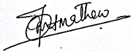 Date:   25 Sep 19.								(Joji Mathew)